INFORME SEMESTRAL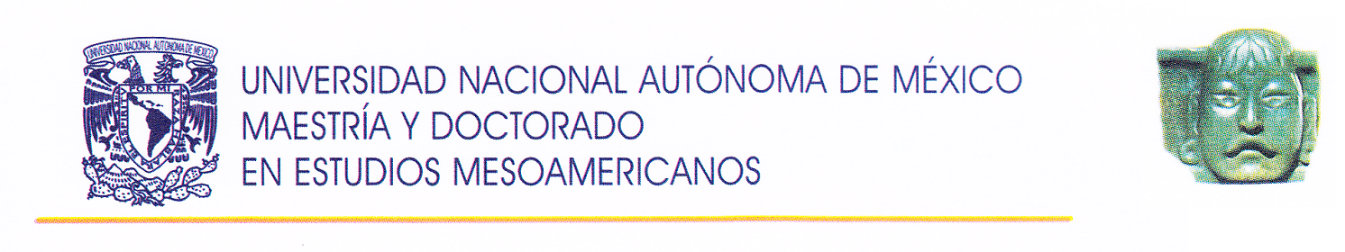 Nombre completo: Fecha:            						    Número de cuenta:Título del trabajo de grado: Porcentaje de avance (redacción de la tesis):                %Informe semestre 2020-2 (Enero-Agosto 2020)Breve descripción del avance del trabajo de Investigación realizado en función de la planeación propuesta:Problemas enfrentados para cumplir con esta planeación en función de las limitaciones de trabajo que ocasionó la pandemiaAnexar cronograma de trabajo para el próximo semestre (Septiembre-Enero de 2021)___________________________                                                   _____________________________ Nombre y firma del Alumno                                     Nombre y firma del tutor principal (o cotutores)                                                                